VORABSTIMMUNG ZUM ONLINE LEARNING AGREEMENT (V-OLA)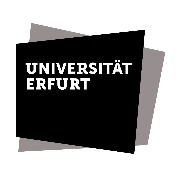 für die Anerkennung von Studienleistungen, die an einer Partnerhochschule im Erasmus-Programm erbracht werden sollen (zur anschließenden Übertragung in das Online Learning Agreement (OLA) der EU)
Name der*des Studierenden:      				Matrikelnummer:      Studiengang (BA, MA):      					Fach / Fächer:      Gasthochschule im Ausland:      				Studienjahr des Auslandsstudiums:      
Tabelle A: Studienprogramm des Auslandsstudiums an der Gasthochschule:Tabelle B: Anerkennung der im Ausland absolvierte Kurse an der Uni Erfurt:Die Vorabstimmung zum Online Learning Agreement (V-OLA) ist zum internen Gebrauch an der Uni Erfurt bestimmt. Sie dient der Prüfung der Kursinhalte und Zusicherung der späteren Anerkennung durch die jeweiligen Studienfächer, bevor die Daten in das OLA übertragen werden. Die tatsächliche Anerkennung erfolgt nach Abschluss des Auslandsstudiums mittels des dafür vorgesehenen Anerkennungsverfahrens. Sofern für einen Kurs keine Anerkennung gewünscht wird, muss er in Tabelle B ohne Modulbezeichnung und mit null ECTS gelistet werden, eine Unterschrift der Fachvertretung ist dann nicht notwendig. Ausführliche Hinweise zum Procedere werden im Leitfaden zum OLA gegeben. __________________________________________________________________________________________________________________________________________________________Mit meiner Unterschrift bestätige ich, dass ich nur die vom jeweiligen Studienfach durch Unterschrift auf dem Vorabstimmungsformular bestätigten Kurse sowie die Kurse, für die ich keine Anerkennung wünsche, in das OLA-Portal übertrage, ansonsten wird das OLA ungültig. Datum: 								Unterschrift Studierende*r: Nummer (fortlaufend)Code bzw. Nummer des Kurses an der GasthochschuleBezeichnung des Kurses / der Lehrveranstaltung an der Gasthochschule (wenn möglich Beschreibung zu Inhalt, Umfang und Prüfung beifügen)Semester, in dem die Lehrver-anstaltung absolviert werden soll 
(WS oder SS)Zahl der ECTS-Credits, die die Gasthochschule bei erfolgreicher Absolvierung des Kurses vergibt Summe: …………Nummer 
(entspr. der Nr. aus Tabelle A)Modulnummer laut Studien- und Prüfungsordnung der Uni Erfurt  (z.B. SV Reg#03 oder MTG#02)Modulbezeichnung laut Studien- und Prüfungsordnung der Uni ErfurtStudienfach, für welches das Modul anerkannt werden sollZahl der ECTS-Credits an der Uni ErfurtName des*der Fach-vertreters / FachvertreterinUnterschriftSumme: …….